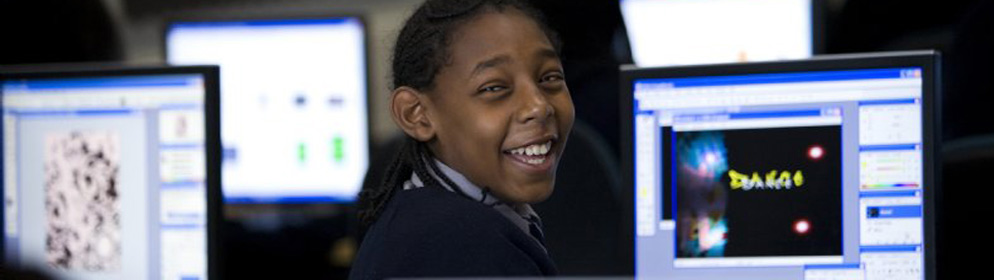 Appel àCandidaturesL’Association pour le développement de l’éducation en Afrique (ADEA) et l’Institut africain de développement (ECAD) de la Banque africaine de développement (BAD) lancent, en collaboration avec la Coopération économique Afrique-Corée (KOAFEC), le présent appel à candidatures dans le cadre de la troisième édition du concours du Prix pour la recherche en éducation en Afrique (PREA).ObjectifConvaincus du rôle essentiel que joue l’éducation dans le développement social et économique, reconnaissant l’importance de la recherche dans la formulation et la mise en œuvre des politiques et réformes éducatives et conscients du rôle critique des connaissances, de l’expérience, des leçons apprises et de leur impact tangible sur la transformation durable et inclusive des économies africaines, l’ADEA et l’ECAD/BAD ont décidé de créer le PREA.Ce Prix vise à promouvoir l’excellence dans le domaine de la recherche en éducation dans les universités, les instituts de recherche et les réseaux africains. Il a pour but d’identifier, de récompenser et de promouvoir les réalisations remarquables en matière de recherche en éducation en Afrique, ainsi que son application dans la formation et le renforcement des capacités. Le PREA vise plus précisément à :renforcer le lien entre la recherche en éducation et l’élaboration des politiques d’éducation ainsi que leur mise en pratique en Afrique ;encourager et soutenir les chercheurs basés en Afrique et leurs institutions à produire et à diffuser des travaux de recherche rigoureux et pertinents susceptibles de stimuler l’élaboration de politiques innovantes pour l’Afrique ;faciliter les interactions entre les chercheurs et les élaborateurs de politiques, afin de promouvoir l’utilisation systématique des résultats de la recherche dans la conceptualisation, la formulation, la conception, la mise en œuvre et l’évaluation des politiques ; faciliter l’identification de chercheurs compétents pour produire du contenu pour le Centre de connaissances de l’ADEAÀ long terme, ce Prix devrait favoriser l’institutionnalisation d’une culture de recherche de qualité et pertinente dans le domaine de la recherche en éducation en Afrique, qui contribue à une prise de décisions éclairées ainsi qu’à une mise en œuvre efficace des réformes et des pratiques.Critères d’éligibilitéCette catégorie du Prix récompense une institution africaine publique/à but non lucratif (centre, institut, division, département, faculté ou unité) reconnue pour son rôle de premier plan et sa capacité à favoriser et à maintenir la production et la diffusion de travaux de recherche de qualité et pertinents dans le domaine de l’éducation, de la formation ou du renforcement des capacités.Critères d’évaluation des candidaturesLes critères suivants serviront à évaluer la qualité des candidatures et à sélectionner le ou la lauréat(e) :l’existence d’un système d’appui institutionnalisé (y compris les politiques et pratiques, les mécanismes, les systèmes d’incitation, les possibilités de réseautage avec les parties prenantes de l’éducation aux niveaux national, sous-régional, régional et international, etc.) pour promouvoir un engagement durable dans la recherche en éducation ; la présence d’une équipe dirigeante engagée, de soutien et efficace ayant instauré un environnement propice à la recherche en éducation, nonobstant des contraintes externes et internes ;la capacité reconnue à attirer, à retenir et à promouvoir des chercheurs africains centrés sur l’éducation, la formation ou le renforcement des capacités ou s’y intéressant ; la productivité en matière de recherche en termes de publications et de participation à des conférences par le personnel et les étudiants. NB: La candidature ayant obtenu la meilleure note sera retenue pour l’attribution du Prix. L’ADEA et l’IAD/BAD se réservent le droit de ne pas décerner de Prix si aucune candidature n’obtient la note de passage de 75 %.Processus de nomination et de candidatureProcessus de nomination :un groupe de personnes peut proposer une institution en remplissant et en envoyant le formulaire de nomination (voir la page 5 de l’appel à candidatures) à l’adresse suivante : eraa@afdb.org. Dès qu’il reçoit le formulaire, le Comité scientifique informe l’institution nominée ; les institutions qui se proposent elles-mêmes peuvent soumettre leur dossier directement en suivant les instructions ci-dessous ;les institutions concurrentes (y compris celles qui se sont proposées elles-mêmes) doivent soumettre un dossier constitué des pièces ci-après :un formulaire de candidature dûment rempli (voir la page 7 de l’appel à candidatures) ;un exposé (n’excédant pas 10 pages à interligne simple) couvrant de la façon la plus exhaustive possible les renseignements demandés ci-dessous et apportant toute autre information pertinente, articulé de préférence autour des critères d’évaluation (en gardant à l’esprit la note de bas de page 2) : la mission, la vision et les objectifs stratégiques actuels ; la structure organisationnelle pour promouvoir la recherche (y compris un mécanisme de contrôle de la qualité) ;le programme de recherche en éducation, formation ou renforcement des capacités de l’institution ; les politiques relatives à la promotion de la recherche en éducation, formation ou renforcement des capacités et à la gestion des offres de services de conseil ; le pourcentage du budget consacré à la recherche et la part de la recherche en éducation, formation ou renforcement des capacités ; le volume du financement destiné à la recherche en éducation, formation ou renforcement des capacités mobilisé au cours des cinq (5) dernières années ; les installations et dispositifs d’aide à la recherche (bibliothèque, laboratoires informatiques, appui éditorial, séminaires et séries de publications, etc.). la disponibilité de mentorat dans le cadre de la recherche ; les collaborations et le réseautage dans le secteur de l’éducation ; la gouvernance et la structure leadership, y compris le mécanisme de succession ; une note biographique sur chaque membre de l’équipe de direction actuelle (n’excédant pas une page), y compris les qualifications, l’expérience administrative, etc. ;la taille du personnel de recherche centré sur l’éducation, la formation ou le renforcement des capacités ou s’y intéressant au cours des 10 dernières années ou depuis la création de l’institution si elle a moins de 10 ans, la proportion d’Africains parmi eux et le nombre moyen d’années d’affiliation de ces derniers ;la liste du personnel de recherche actuel centré sur l’éducation, la formation ou le renforcement des capacités ou s’y intéressant, y compris leur nationalité, leur genre, l’année de leur recrutement, leurs qualifications et leurs principaux domaines de recherche ; la liste des projets de recherche majeurs liés à l’éducation, à la formation et au renforcement des capacités menés au cours des 5 dernières années, y compris les noms des chercheurs impliqués ; la liste des publications évaluées par des pairs portant sur l’éducation, la formation ou le renforcement des capacités; la liste des ouvrages et chapitres d’ouvrages publiés liés à l’éducation, à la formation ou au renforcement des capacités ; la liste des rapports en lien avec les politiques ; la participation du personnel de recherche aux conférences nationales, régionales et internationales liées à l’éducation ; la liste des travaux/publications de recherche en éducation, formation ou renforcement des capacités les plus significatifs rendus possibles par l’institution au cours des 10 dernières années ou depuis la création de l’institution si elle a moins de 10 ansun exemple des travaux/publications de recherche en éducation, formation ou renforcement des capacités les plus significatifs (N=3) rendus possibles par l’institution, y compris un résumé analytique de 2 à 3 pages pour chacun ;les noms et adresses complètes de trois chercheurs (non affiliés actuellement à l’institution) susceptibles de fournir des références sur l’institution.Langue de nomination et de candidatureLes nominations et candidatures sont acceptées en anglais et en français.Date limite de dépôt des dossiers de candidatureLes dossiers de candidature doivent être soumis par voie électronique au plus tard le 15 octobre 2018 à 23h59 GMT à l’adresse suivante : eraa@afdb.org.NB: Les dossiers reçus après expiration du délai susmentionné ne seront pas examinés. En outre, tout dossier incomplet ou contenant des informations inexactes sera automatiquement rejeté.Composition du PrixLe prix est composé d’un volet en nature pour soutenir l’institution.Pour de plus amples informations, veuillez envoyer un courriel à l’adresse eraa@afdb.org ou appeler Mme Raky Gassama au (225) 20 26 12 07.FORMULAIRE DE NOMINATIONNom et adresse de l’institution : _________________________________________________________________________________________________________________________________________________________________________________________________________________________________Statut juridique de l’institution : __________________________________________________________Pays hôte : ___________________________________________________________________________Responsable de l’institution : ____________________________________________________________Motivation de la nomination (200 mots au maximum) :
Nom et adresse du responsable du groupe auteur de la nomination :________________________________________________________________________________________________________________________________________________________________________FORMULAIRE DE CANDIDATURENom et adresse de l’institution : _________________________________________________________________________________________________________________________________________________________________________________________________________________________________Statut juridique de l’institution : __________________________________________________________Pays hôte : ___________________________________________________________________________Head of the institution : ________________________________________________________________Principaux domaines/thématiques de recherche : ___________________________________________Motivation de la candidature (200 mots au maximum) :CATEGORIE ❹ Environnement institutionnel favorable à la recherche en éducationCATEGORIE ❹ Environnement institutionnel favorable à la recherche en éducation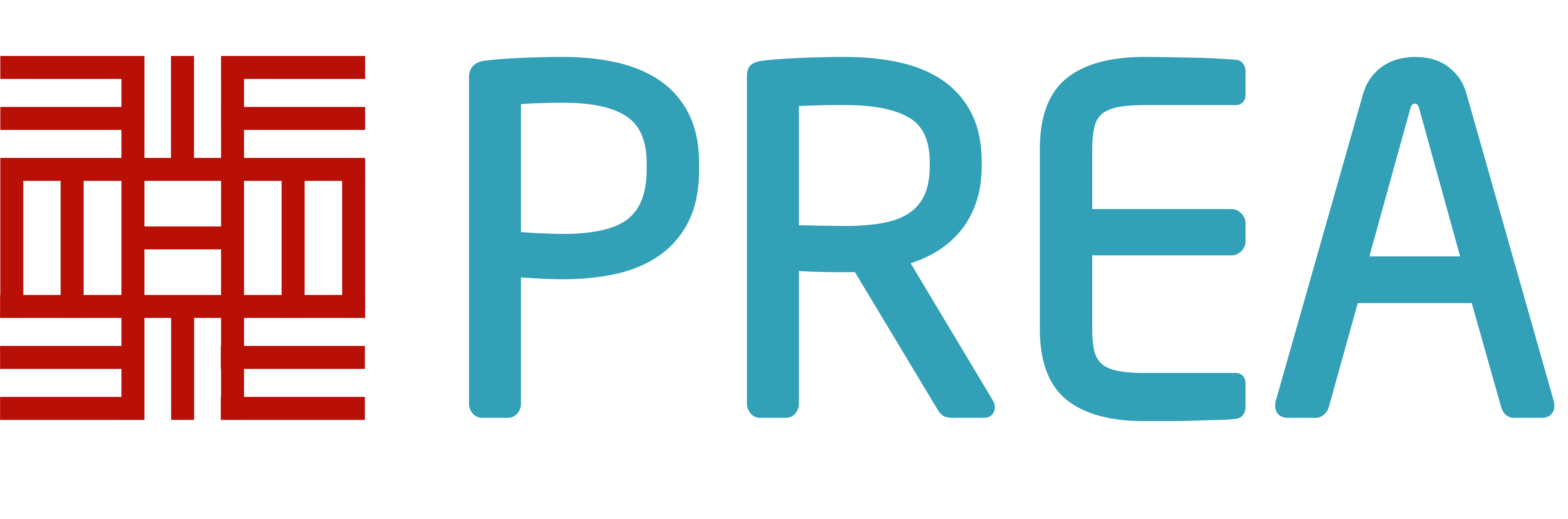  
 Prix pour la recherche en éducation en Afrique 
 Prix pour la recherche en éducation en AfriqueCATEGORIE ❹ Environnement institutionnel favorable à la recherche en éducationCATEGORIE ❹ Environnement institutionnel favorable à la recherche en éducation 
 Prix pour la recherche en éducation en Afrique 
 Prix pour la recherche en éducation en AfriqueSignatureDateCATEGORIE ❹ Environnement institutionnel favorable à la recherche en éducationCATEGORIE ❹ Environnement institutionnel favorable à la recherche en éducation 
 Prix pour la recherche en éducation en Afrique 
 Prix pour la recherche en éducation en AfriqueSignatureDate